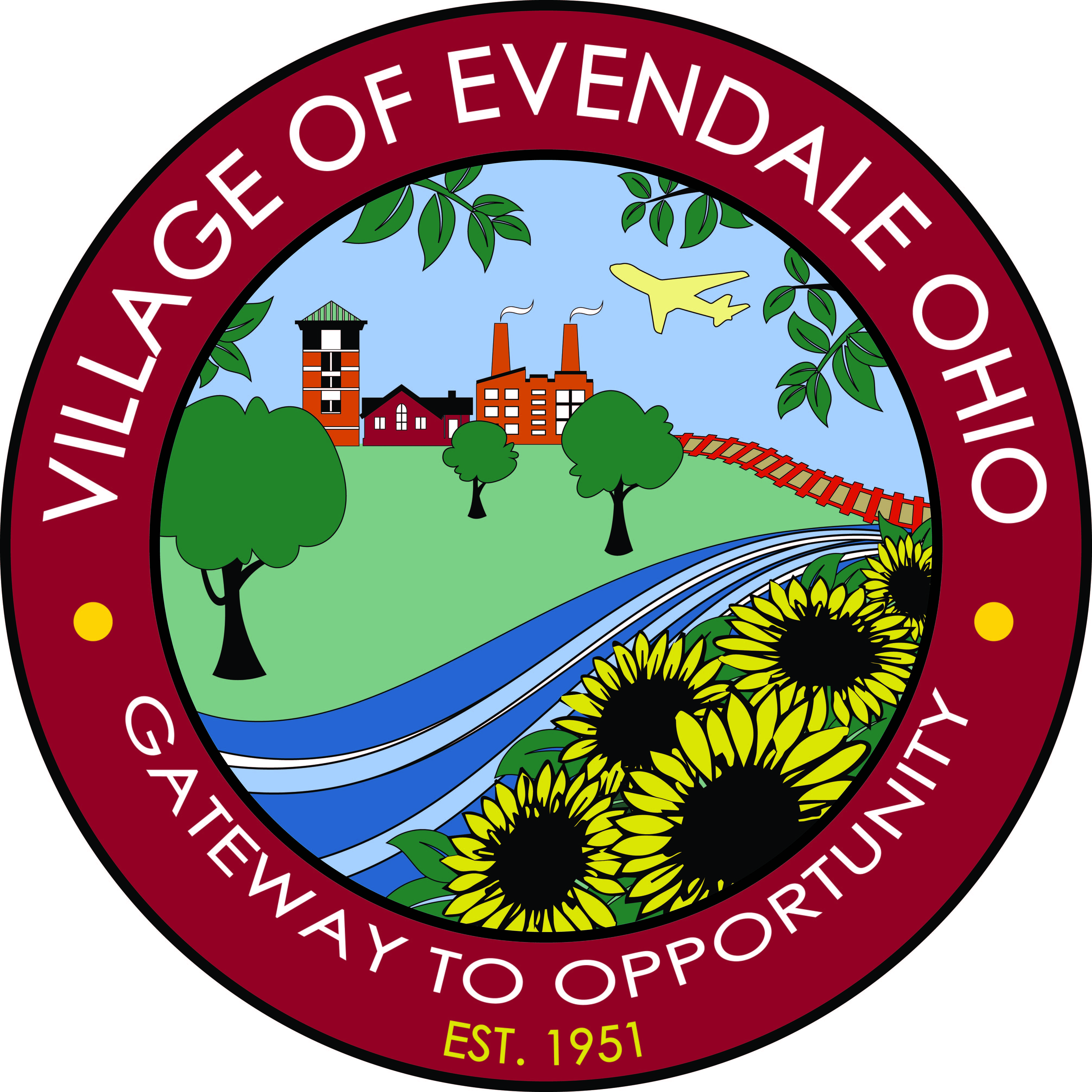 VILLAGE OF EVENDALE, OHIO 10500 Reading RoadFinance, Recreation, Service and GHF October 3, 2023		4:30 pm, Municipal BuildingFinanceFinance updateOrdinances Transfer for fire departmentResolution tax ratesGHFDepartment updateRecreationDepartment and programs update Service/Engineering	Department updateOrdinance for GHF Nature Playscape5.    Other business